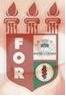 PLANILHA PARA CADASTROS DE LIVROS  BIBLIOTECA MARIA APARECIDA POURCHET CAMPOS        Classificação:      616.8-009.836                                   Código:	2610  Cutter:     F363i                                                   Data: Turma 2011Autor(s):  Fernandes, Bethânya MoreiraTitulo:  Indicação dos aparelhos de avanço mandibular para a síndrome da apneia obstrutiva do sonoOrientador(a): Profª. Débora GalloCoorientador(a): Edição:  1ª        Editora  Ed. Do Autor     Local:  Recife    Ano:  2011  Páginas:  52Notas:  TCC – 1ª Turma graduação - 2011